زانكۆی سه‌ڵاحه‌دین-هه‌ولێر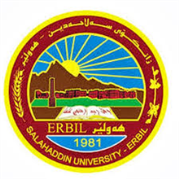 كۆلێژی:بةريوةبردن وئابووريبه‌شی:كاركيري كار                                              فۆرمی سه‌روانه‌ی زێده‌كی مامۆستایان                                      مانگی: نیسانڕۆژ/ كاتژمێر8:30-9:309:30-10:3010:30-11:3011:30-12:3012:30-1:301:30-2:302:30-3:303:30-4:304:30-5:30شەممەیەك شەممەالمالية العامة المالية العامة مبادى الاقتصاد مبادى الاقتصاد دوو شەممەمبادى الاقتصاد مبادى الاقتصاد المالية العامة المالية العامة المالية العامة المالية العامة سێ شەممەچوار شەممەمبادى الاقتصاد مبادى الاقتصاد المالية العامة المالية العامة پێنج شەممەڕۆژڕۆژڕێكه‌وتتیۆری تیۆری پراكتیكیژمارەی سەروانەڕۆژڕێكه‌وتتیۆری پراكتیكیژمارەی سەروانەشەممەشەممەشەممە6/ 4یەك شەمەیەك شەمە444یەك شەمە7/ 444دوو شەمەدوو شەمە1/ 4666دوو شەمە8/ 466سێ شەمەسێ شەمە2/ 4سێ شەمە9/ 4چوار شەمەچوار شەمە3/ 4444چوار شەمە10/ 444پێنج شەمەپێنج شەمە4/ 4پێنج شەمە11/ 4 سه‌رپه‌رشتی پرۆژه‌ی ده‌رچونسه‌رپه‌رشتی پرۆژه‌ی ده‌رچونسه‌رپه‌رشتی پرۆژه‌ی ده‌رچون555سه‌رپه‌رشتی پرۆژه‌ی ده‌رچونسه‌رپه‌رشتی پرۆژه‌ی ده‌رچون55كۆى كاتژمێره‌كانكۆى كاتژمێره‌كانكۆى كاتژمێره‌كانكۆى كاتژمێره‌كانكۆى كاتژمێره‌كانڕۆژڕۆژڕێكه‌وتتیۆری تیۆری پراكتیكیژمارەی سەروانەڕۆژڕێكه‌وتتیۆری پراكتیكیژمارەی سەروانەشەممەشەممە13/ 4شەممە20/ 4یەك شەمەیەك شەمە14/ 4444یەك شەمە21/ 444دوو شەمەدوو شەمە15/ 4666دوو شەمە22/ 466سێ شەمەسێ شەمە16/ 4سێ شەمە23/ 4چوار شەمەچوار شەمە17/ 4444چوار شەمە24/ 444پێنج شەمەپێنج شەمە18/ 4پێنج شەمە25/ 4سه‌رپه‌رشتی پرۆژه‌ی ده‌رچونسه‌رپه‌رشتی پرۆژه‌ی ده‌رچونسه‌رپه‌رشتی پرۆژه‌ی ده‌رچون555سه‌رپه‌رشتی پرۆژه‌ی ده‌رچونسه‌رپه‌رشتی پرۆژه‌ی ده‌رچون55كۆى كاتژمێره‌كانكۆى كاتژمێره‌كانكۆى كاتژمێره‌كانكۆى كاتژمێره‌كانكۆى كاتژمێره‌كانڕۆژڕێكه‌وتتیۆری پراكتیكیژمارەی سەروانەناوی مامۆستا: تافكة قادر عمرنازناوی زانستی: بروفيسوري ياريدةدةربەشوانەى ياسايى:8بەشوانەی هەمواركراو:ته‌مه‌ن:كۆی سەروانە:هۆكاری دابه‌زینی نیساب:ناوی مامۆستا: تافكة قادر عمرنازناوی زانستی: بروفيسوري ياريدةدةربەشوانەى ياسايى:8بەشوانەی هەمواركراو:ته‌مه‌ن:كۆی سەروانە:هۆكاری دابه‌زینی نیساب:ناوی مامۆستا: تافكة قادر عمرنازناوی زانستی: بروفيسوري ياريدةدةربەشوانەى ياسايى:8بەشوانەی هەمواركراو:ته‌مه‌ن:كۆی سەروانە:هۆكاری دابه‌زینی نیساب:ناوی مامۆستا: تافكة قادر عمرنازناوی زانستی: بروفيسوري ياريدةدةربەشوانەى ياسايى:8بەشوانەی هەمواركراو:ته‌مه‌ن:كۆی سەروانە:هۆكاری دابه‌زینی نیساب:ناوی مامۆستا: تافكة قادر عمرنازناوی زانستی: بروفيسوري ياريدةدةربەشوانەى ياسايى:8بەشوانەی هەمواركراو:ته‌مه‌ن:كۆی سەروانە:هۆكاری دابه‌زینی نیساب:ناوی مامۆستا: تافكة قادر عمرنازناوی زانستی: بروفيسوري ياريدةدةربەشوانەى ياسايى:8بەشوانەی هەمواركراو:ته‌مه‌ن:كۆی سەروانە:هۆكاری دابه‌زینی نیساب:ناوی مامۆستا: تافكة قادر عمرنازناوی زانستی: بروفيسوري ياريدةدةربەشوانەى ياسايى:8بەشوانەی هەمواركراو:ته‌مه‌ن:كۆی سەروانە:هۆكاری دابه‌زینی نیساب:شەممە27/ 4ناوی مامۆستا: تافكة قادر عمرنازناوی زانستی: بروفيسوري ياريدةدةربەشوانەى ياسايى:8بەشوانەی هەمواركراو:ته‌مه‌ن:كۆی سەروانە:هۆكاری دابه‌زینی نیساب:ناوی مامۆستا: تافكة قادر عمرنازناوی زانستی: بروفيسوري ياريدةدةربەشوانەى ياسايى:8بەشوانەی هەمواركراو:ته‌مه‌ن:كۆی سەروانە:هۆكاری دابه‌زینی نیساب:ناوی مامۆستا: تافكة قادر عمرنازناوی زانستی: بروفيسوري ياريدةدةربەشوانەى ياسايى:8بەشوانەی هەمواركراو:ته‌مه‌ن:كۆی سەروانە:هۆكاری دابه‌زینی نیساب:ناوی مامۆستا: تافكة قادر عمرنازناوی زانستی: بروفيسوري ياريدةدةربەشوانەى ياسايى:8بەشوانەی هەمواركراو:ته‌مه‌ن:كۆی سەروانە:هۆكاری دابه‌زینی نیساب:ناوی مامۆستا: تافكة قادر عمرنازناوی زانستی: بروفيسوري ياريدةدةربەشوانەى ياسايى:8بەشوانەی هەمواركراو:ته‌مه‌ن:كۆی سەروانە:هۆكاری دابه‌زینی نیساب:ناوی مامۆستا: تافكة قادر عمرنازناوی زانستی: بروفيسوري ياريدةدةربەشوانەى ياسايى:8بەشوانەی هەمواركراو:ته‌مه‌ن:كۆی سەروانە:هۆكاری دابه‌زینی نیساب:ناوی مامۆستا: تافكة قادر عمرنازناوی زانستی: بروفيسوري ياريدةدةربەشوانەى ياسايى:8بەشوانەی هەمواركراو:ته‌مه‌ن:كۆی سەروانە:هۆكاری دابه‌زینی نیساب:یەك شەمە28/ 444ناوی مامۆستا: تافكة قادر عمرنازناوی زانستی: بروفيسوري ياريدةدةربەشوانەى ياسايى:8بەشوانەی هەمواركراو:ته‌مه‌ن:كۆی سەروانە:هۆكاری دابه‌زینی نیساب:ناوی مامۆستا: تافكة قادر عمرنازناوی زانستی: بروفيسوري ياريدةدةربەشوانەى ياسايى:8بەشوانەی هەمواركراو:ته‌مه‌ن:كۆی سەروانە:هۆكاری دابه‌زینی نیساب:ناوی مامۆستا: تافكة قادر عمرنازناوی زانستی: بروفيسوري ياريدةدةربەشوانەى ياسايى:8بەشوانەی هەمواركراو:ته‌مه‌ن:كۆی سەروانە:هۆكاری دابه‌زینی نیساب:ناوی مامۆستا: تافكة قادر عمرنازناوی زانستی: بروفيسوري ياريدةدةربەشوانەى ياسايى:8بەشوانەی هەمواركراو:ته‌مه‌ن:كۆی سەروانە:هۆكاری دابه‌زینی نیساب:ناوی مامۆستا: تافكة قادر عمرنازناوی زانستی: بروفيسوري ياريدةدةربەشوانەى ياسايى:8بەشوانەی هەمواركراو:ته‌مه‌ن:كۆی سەروانە:هۆكاری دابه‌زینی نیساب:ناوی مامۆستا: تافكة قادر عمرنازناوی زانستی: بروفيسوري ياريدةدةربەشوانەى ياسايى:8بەشوانەی هەمواركراو:ته‌مه‌ن:كۆی سەروانە:هۆكاری دابه‌زینی نیساب:ناوی مامۆستا: تافكة قادر عمرنازناوی زانستی: بروفيسوري ياريدةدةربەشوانەى ياسايى:8بەشوانەی هەمواركراو:ته‌مه‌ن:كۆی سەروانە:هۆكاری دابه‌زینی نیساب:دوو شەمە29/ 466ناوی مامۆستا: تافكة قادر عمرنازناوی زانستی: بروفيسوري ياريدةدةربەشوانەى ياسايى:8بەشوانەی هەمواركراو:ته‌مه‌ن:كۆی سەروانە:هۆكاری دابه‌زینی نیساب:ناوی مامۆستا: تافكة قادر عمرنازناوی زانستی: بروفيسوري ياريدةدةربەشوانەى ياسايى:8بەشوانەی هەمواركراو:ته‌مه‌ن:كۆی سەروانە:هۆكاری دابه‌زینی نیساب:ناوی مامۆستا: تافكة قادر عمرنازناوی زانستی: بروفيسوري ياريدةدةربەشوانەى ياسايى:8بەشوانەی هەمواركراو:ته‌مه‌ن:كۆی سەروانە:هۆكاری دابه‌زینی نیساب:ناوی مامۆستا: تافكة قادر عمرنازناوی زانستی: بروفيسوري ياريدةدةربەشوانەى ياسايى:8بەشوانەی هەمواركراو:ته‌مه‌ن:كۆی سەروانە:هۆكاری دابه‌زینی نیساب:ناوی مامۆستا: تافكة قادر عمرنازناوی زانستی: بروفيسوري ياريدةدةربەشوانەى ياسايى:8بەشوانەی هەمواركراو:ته‌مه‌ن:كۆی سەروانە:هۆكاری دابه‌زینی نیساب:ناوی مامۆستا: تافكة قادر عمرنازناوی زانستی: بروفيسوري ياريدةدةربەشوانەى ياسايى:8بەشوانەی هەمواركراو:ته‌مه‌ن:كۆی سەروانە:هۆكاری دابه‌زینی نیساب:ناوی مامۆستا: تافكة قادر عمرنازناوی زانستی: بروفيسوري ياريدةدةربەشوانەى ياسايى:8بەشوانەی هەمواركراو:ته‌مه‌ن:كۆی سەروانە:هۆكاری دابه‌زینی نیساب:سێ شەمە30/ 4ناوی مامۆستا: تافكة قادر عمرنازناوی زانستی: بروفيسوري ياريدةدةربەشوانەى ياسايى:8بەشوانەی هەمواركراو:ته‌مه‌ن:كۆی سەروانە:هۆكاری دابه‌زینی نیساب:ناوی مامۆستا: تافكة قادر عمرنازناوی زانستی: بروفيسوري ياريدةدةربەشوانەى ياسايى:8بەشوانەی هەمواركراو:ته‌مه‌ن:كۆی سەروانە:هۆكاری دابه‌زینی نیساب:ناوی مامۆستا: تافكة قادر عمرنازناوی زانستی: بروفيسوري ياريدةدةربەشوانەى ياسايى:8بەشوانەی هەمواركراو:ته‌مه‌ن:كۆی سەروانە:هۆكاری دابه‌زینی نیساب:ناوی مامۆستا: تافكة قادر عمرنازناوی زانستی: بروفيسوري ياريدةدةربەشوانەى ياسايى:8بەشوانەی هەمواركراو:ته‌مه‌ن:كۆی سەروانە:هۆكاری دابه‌زینی نیساب:ناوی مامۆستا: تافكة قادر عمرنازناوی زانستی: بروفيسوري ياريدةدةربەشوانەى ياسايى:8بەشوانەی هەمواركراو:ته‌مه‌ن:كۆی سەروانە:هۆكاری دابه‌زینی نیساب:ناوی مامۆستا: تافكة قادر عمرنازناوی زانستی: بروفيسوري ياريدةدةربەشوانەى ياسايى:8بەشوانەی هەمواركراو:ته‌مه‌ن:كۆی سەروانە:هۆكاری دابه‌زینی نیساب:ناوی مامۆستا: تافكة قادر عمرنازناوی زانستی: بروفيسوري ياريدةدةربەشوانەى ياسايى:8بەشوانەی هەمواركراو:ته‌مه‌ن:كۆی سەروانە:هۆكاری دابه‌زینی نیساب:چوار شەمە44ناوی مامۆستا: تافكة قادر عمرنازناوی زانستی: بروفيسوري ياريدةدةربەشوانەى ياسايى:8بەشوانەی هەمواركراو:ته‌مه‌ن:كۆی سەروانە:هۆكاری دابه‌زینی نیساب:ناوی مامۆستا: تافكة قادر عمرنازناوی زانستی: بروفيسوري ياريدةدةربەشوانەى ياسايى:8بەشوانەی هەمواركراو:ته‌مه‌ن:كۆی سەروانە:هۆكاری دابه‌زینی نیساب:ناوی مامۆستا: تافكة قادر عمرنازناوی زانستی: بروفيسوري ياريدةدةربەشوانەى ياسايى:8بەشوانەی هەمواركراو:ته‌مه‌ن:كۆی سەروانە:هۆكاری دابه‌زینی نیساب:ناوی مامۆستا: تافكة قادر عمرنازناوی زانستی: بروفيسوري ياريدةدةربەشوانەى ياسايى:8بەشوانەی هەمواركراو:ته‌مه‌ن:كۆی سەروانە:هۆكاری دابه‌زینی نیساب:ناوی مامۆستا: تافكة قادر عمرنازناوی زانستی: بروفيسوري ياريدةدةربەشوانەى ياسايى:8بەشوانەی هەمواركراو:ته‌مه‌ن:كۆی سەروانە:هۆكاری دابه‌زینی نیساب:ناوی مامۆستا: تافكة قادر عمرنازناوی زانستی: بروفيسوري ياريدةدةربەشوانەى ياسايى:8بەشوانەی هەمواركراو:ته‌مه‌ن:كۆی سەروانە:هۆكاری دابه‌زینی نیساب:ناوی مامۆستا: تافكة قادر عمرنازناوی زانستی: بروفيسوري ياريدةدةربەشوانەى ياسايى:8بەشوانەی هەمواركراو:ته‌مه‌ن:كۆی سەروانە:هۆكاری دابه‌زینی نیساب:پێنج شەمەناوی مامۆستا: تافكة قادر عمرنازناوی زانستی: بروفيسوري ياريدةدةربەشوانەى ياسايى:8بەشوانەی هەمواركراو:ته‌مه‌ن:كۆی سەروانە:هۆكاری دابه‌زینی نیساب:ناوی مامۆستا: تافكة قادر عمرنازناوی زانستی: بروفيسوري ياريدةدةربەشوانەى ياسايى:8بەشوانەی هەمواركراو:ته‌مه‌ن:كۆی سەروانە:هۆكاری دابه‌زینی نیساب:ناوی مامۆستا: تافكة قادر عمرنازناوی زانستی: بروفيسوري ياريدةدةربەشوانەى ياسايى:8بەشوانەی هەمواركراو:ته‌مه‌ن:كۆی سەروانە:هۆكاری دابه‌زینی نیساب:ناوی مامۆستا: تافكة قادر عمرنازناوی زانستی: بروفيسوري ياريدةدةربەشوانەى ياسايى:8بەشوانەی هەمواركراو:ته‌مه‌ن:كۆی سەروانە:هۆكاری دابه‌زینی نیساب:ناوی مامۆستا: تافكة قادر عمرنازناوی زانستی: بروفيسوري ياريدةدةربەشوانەى ياسايى:8بەشوانەی هەمواركراو:ته‌مه‌ن:كۆی سەروانە:هۆكاری دابه‌زینی نیساب:ناوی مامۆستا: تافكة قادر عمرنازناوی زانستی: بروفيسوري ياريدةدةربەشوانەى ياسايى:8بەشوانەی هەمواركراو:ته‌مه‌ن:كۆی سەروانە:هۆكاری دابه‌زینی نیساب:ناوی مامۆستا: تافكة قادر عمرنازناوی زانستی: بروفيسوري ياريدةدةربەشوانەى ياسايى:8بەشوانەی هەمواركراو:ته‌مه‌ن:كۆی سەروانە:هۆكاری دابه‌زینی نیساب:سه‌رپه‌رشتی پرۆژه‌ی ده‌رچونسه‌رپه‌رشتی پرۆژه‌ی ده‌رچون55ناوی مامۆستا: تافكة قادر عمرنازناوی زانستی: بروفيسوري ياريدةدةربەشوانەى ياسايى:8بەشوانەی هەمواركراو:ته‌مه‌ن:كۆی سەروانە:هۆكاری دابه‌زینی نیساب:ناوی مامۆستا: تافكة قادر عمرنازناوی زانستی: بروفيسوري ياريدةدةربەشوانەى ياسايى:8بەشوانەی هەمواركراو:ته‌مه‌ن:كۆی سەروانە:هۆكاری دابه‌زینی نیساب:ناوی مامۆستا: تافكة قادر عمرنازناوی زانستی: بروفيسوري ياريدةدةربەشوانەى ياسايى:8بەشوانەی هەمواركراو:ته‌مه‌ن:كۆی سەروانە:هۆكاری دابه‌زینی نیساب:ناوی مامۆستا: تافكة قادر عمرنازناوی زانستی: بروفيسوري ياريدةدةربەشوانەى ياسايى:8بەشوانەی هەمواركراو:ته‌مه‌ن:كۆی سەروانە:هۆكاری دابه‌زینی نیساب:ناوی مامۆستا: تافكة قادر عمرنازناوی زانستی: بروفيسوري ياريدةدةربەشوانەى ياسايى:8بەشوانەی هەمواركراو:ته‌مه‌ن:كۆی سەروانە:هۆكاری دابه‌زینی نیساب:ناوی مامۆستا: تافكة قادر عمرنازناوی زانستی: بروفيسوري ياريدةدةربەشوانەى ياسايى:8بەشوانەی هەمواركراو:ته‌مه‌ن:كۆی سەروانە:هۆكاری دابه‌زینی نیساب:ناوی مامۆستا: تافكة قادر عمرنازناوی زانستی: بروفيسوري ياريدةدةربەشوانەى ياسايى:8بەشوانەی هەمواركراو:ته‌مه‌ن:كۆی سەروانە:هۆكاری دابه‌زینی نیساب:كۆى كاتژمێره‌كانكۆى كاتژمێره‌كانكاتژمێر	XXX    دینار    دینارواژۆی مامۆستا ب.ي.دتافكة قادر عمر سەرۆكی بەشڕاگری كۆلیژ